Domenica 24 Aprile 2022 – Seconda di Pasqua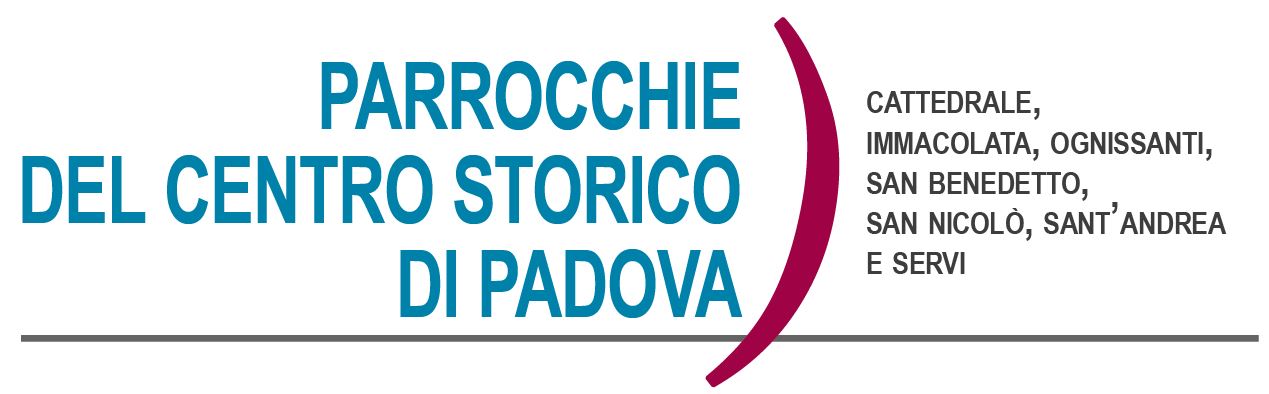 Atti d. Apostoli 5,12-16; Apocalisse 1,9-19; Vangelo di Giovanni 20,19-31Toccati dal RisortoSiamo ancora nel giorno di Pasqua, un giorno carico di eventi a partire dalla risurrezione di Gesù. E’ la domenica che dà origine a tutte le domeniche, il giorno più luminoso, quello che dà ordine, valore e sapore a tutti gli altri giorni. Già questo sarebbe sufficiente per chiederci, senza aprire il capitolo delle lamentazioni, cos’è la domenica oggi per i cristiani. Cosa succede in quella domenica? Gesù si ferma in mezzo ai discepoli, come si ferma costantemente in mezzo a noi, ci incontra e ci mostra le braccia aperte per accoglierci, le mani e il fianco segnati dalla passione ma anche dall’amore che ha verso tutti. E le sue parole: pace a voi indicano la pace per la nostre tristezze, per i nostri dubbi, per i nostri rimorsi, per i nostri animi in tumulto, pace per i turbamenti e per i tradimenti. E il suo gesto: alitò su di loro e disse: ricevete lo Spirito santo! E’ il dono della nuova vita che viene dalla risurrezione, lo strumento per il superamento dei nostri errori, delle nostre paure, delle nostre stanchezze. Incontrare Cristo risorto rende possibile la nostra risurrezione, veniamo rinnovati e possiamo essere inviati nel mondo per rendere visibile Cristo e i segni del suo passaggio. Anche Tommaso può incontrare il risorto, nonostante la sua incredulità nei confronti della testimonianza della comunità, nonostante il suo positivismo, il suo affidarsi alla ragione e ai sensi. Tommaso, così vicino alla mentalità di noi occidentali, rappresentante di quanti pensano di decidere sulla risurrezione di Cristo mediante i criteri umani, o anche di quanti delusi, dubbiosi, se ne stanno in disparte incapaci di fare riferimento alla fede nel risorto. Beati costoro se troveranno chi, mediante la fede, li aiuterà a vedere il Cristo risorto, e farà sì che credano anche senza aver visto! Chi è toccato dal Risorto diventa responsabile dell’annuncio della risurrezione e dell’incontro con il Risorto per chi ancora non lo ha incontrato.A cura di padre Cristiano CavedonAVVISI PARROCCHIALIRiportiamo in anteprima i luoghi e gli orari nei quali ci troveremo per la preghiera del S. Rosario durante il mese di Maggio. Non trascureremo di mettere al centro della nostra preghiera il desiderio della PACE.Martedì 26 Aprile ore 21.00, prove di canto della Cappella Musicale della Cattedrale.GREST IN PATRONATO S. BENEDETTO. Continua, assieme a don Vito, anche in questa domenica, dalle ore 18,00 alle 19,30, la formazione degli animatori (dalla prima superiore in poi) al prossimo GREST, sempre in patronato a S. Benedetto.In Patronato ad Ognissanti, sabato 30 alle ore 17,00:  Un'ora di tempo! Come essere amici degli anziani nel quartiere del Portello. S. Messe feriali a S. Benedetto: sono riprese le S. Messe feriali a S. Benedetto alle ore 17,00. Grazie ai padri del Collegio Mazza per la loro disponibilità.Lunedì 25 Aprile le S. Messe avranno orario feriale.Celebrazione dei Sacramenti:In questa domenica 24 Aprile alle ore 15,00 in Parrocchia S. Nicolò, celebrazione del Matrimonio di Bordin Filippo e Zanella Alessandra.Sabato 30 Aprile alle ore 10,00, in Battistero, celebrazione del Battesimo di Mattone Olivia.Gruppo giovanissimiOgni venerdì alle ore 20,30, in patronato a S. Benedetto, continua il gruppo con i ragazzi delle superiori. Chiediamo a tutti i ragazzi che desiderano partecipare di inviarci il proprio contatto (mail oppure cellulare) attraverso il quale vi segnaleremo ogni settimana in quale forma ci incontreremo. I nostri contatti sono i seguenti: DON VITO 3278680111, oppure DON GIULIANO 3405592020. Un caro saluto a tutti voi!!Gruppo ragazzi delle medieOgni venerdì dalle ore 18,30 alle 20,00 si incontrano i ragazzi delle medie in Patronato S. Benedetto. Abbiamo pensato di vivere i nostri incontri ben distanziati con attività in cammino per la città, alla scoperta di luoghi, persone, storie interessanti. Gli animatori con don Vito e don Giuliano vi attendono sempre con gioia!!Calendario Liturgico dal 24 APRILE al 1 MAGGIO►Domenica 24 Aprile – Seconda di PasquaCattedrale: ore 9.30; ore 11.30; 18.30; ore 20.00 -  17,00 VesproSant’Andrea: ore 9.30; ore 11.30San Benedetto: ore 10.00Ognissanti: ore 10,00Immacolata: ore 9.00; ore 11,30San Nicolò: ore 10.00; ore 11.30Servi: ore 10.30; ore 17.15 ►Lunedì 25 - S. Marco Evangelista Cattedrale: ore 7.30; ore 11.00; ore 18.30.Immacolata: ore 9.00Ognissanti: ore 10.00S. Benedetto: ore 17.00San Nicolò: ore 18.30 Servi: ore 18.30►Martedì 26Cattedrale: ore 7.30; ore 11.00; ore 18.30.Immacolata: ore 9.00S. Benedetto: ore 17.00San Nicolò: ore 18.30Servi: ore 18.30Sant’Andrea: ore 19.00►Mercoledì 27 – Beata Elisabetta VendraminiCattedrale: ore 7.30; ore 11.00; ore 18.30.Immacolata: ore 9.00S. Benedetto: ore 17.00San Nicolò: ore 18.30Servi: ore 18.30Sant’Andrea: ore 19.00►Giovedì 28Cattedrale: ore 7.30; ore 11.00; ore 18.30.Immacolata: ore 9.00S. Benedetto: ore 17.00San Nicolò: ore 18.30Servi: ore 18.30Sant’Andrea: ore 19.00►Venerdì 29 – S. Caterina da Siena, patrona d’Italia e d’EuropaCattedrale: ore 7.30; ore 11.00; ore 18.30.Immacolata: ore 9.00S. Benedetto: ore 17.00San Nicolò: ore 18.30Servi: ore 18.30Sant’Andrea: ore 19.00►Sabato 30Cattedrale: ore 7.30; ore 11.00; ore 16.30San Benedetto: ore 18.00Ognissanti: 18.00Sant’Andrea: ore 18.15San Nicolò: ore 18.30Servi: ore 18.30►Domenica 1 Maggio – Terza di PasquaCattedrale: ore 9.30; ore 11.30; 18.30; ore 20.00 -  17,00 VesproSant’Andrea: ore 9.30; ore 11.30San Benedetto: ore 10.00Ognissanti: ore 10,00Immacolata: ore 9.00; ore 11,30San Nicolò: ore 10.00; ore 11.30Servi: ore 10.30; ore 17.15 _________________________________________________________________________________________________________________________________________________________________________________________________________CONTATTI: don Giuliano 340-5592020, don Marco 348-3922126, don Vito 327-8680111, don Tommaso 329-7864278,  P. Cristiano 347-7182161, don Massimo 347-4292370.S. Rosario mese di MaggioS. Rosario mese di MaggioS. Rosario mese di MaggioLuogoGiorniOrarioIn Battistero della CattedraleDa lunedì 2 a venerdì 6 Ore 21,00Cappella ai ColombiniDa lunedì 9 a venerdì 13 Ore 21,00Chiesa S. Clemente Da lunedì 16 a venerdì 20Ore 21,00Ponte S. Giovanni alle NaviDa lunedì 23 a venerdì 27Ore 21,00In chiesa S. NicolòDal lunedì al venerdì Ore 18,00In chiesa S. Benedetto Dal lunedì al venerdì Ore 16,30In chiesa ai ServiDal lunedì al sabatoOre 18,00In chiesa ImmacolataOgni mercoledì Ore 16,0031 maggio chiusura del mese mariano, tutti assieme,in parrocchia ai Servi alle ore 19,3031 maggio chiusura del mese mariano, tutti assieme,in parrocchia ai Servi alle ore 19,3031 maggio chiusura del mese mariano, tutti assieme,in parrocchia ai Servi alle ore 19,30